Fecha: 12 de abril de 2021Lugar: Centro Especializado de Alergias Hora: 2:00 PMCoordinación de la reunión: Ivone MejíaAsistentes: Administrativo, Secretaría: Ivone Mejía, Asistencial, LIDER SGSST Ana Milena AcevedoMetodología y tiempo: Vigía de SST Dando respuesta al comunicado notificado a nuestra institución el 11 de abril de 2021, por medio de la presente enviamos lo solicitado con relación al periodo comprendido entre el 01 de marzo al 31 de marzo 2021.Mensualmente remitiremos seguimiento a la implementación de las medidas de bioseguridad implementadas en nuestra ips para proteger la salud y seguridad de nuestros colaboradores.Evaluación de medidas de bioseguridad:La ips Cealer cuenta con 6 colaboradores vinculados laboralmente y se encuentra afiliado a la ARL SURA. La ips Cealer implemento una lista de chequeo por medio de la cual se promueve la adopción de protocolos de bioseguridad para mitigar, controlar y realizar el adecuado manejo de la pandemia del Coronavirus-COVID-19; en el periodo en referencia se obtuvo un 99% en el cumplimiento general de las Medidas de Bioseguridad.El cumplimiento específico de las medidas de bioseguridad necesarias para proteger a los colaboradores del contagio del virus COVID 19 en la Organización Santa Lucia S.A relacionada con compra, disponibilidad y uso de elementos de protección personal informamos que el cumplimiento es del 100% en este aspecto; de acuerdo a los siguientes criterios:¿Se ha identificado la cantidad de los EPP a entregar de acuerdo con número de trabajadores, cargo, área y nivel de exposición al riesgo por COVID-19? SI. VER ANEXO 1. ¿Los EPP entregados cumplen con las características establecidas por el Ministerio de Salud y Protección Social? SI.  VER ANEXO 2 ¿Se está entregando los EPP a todos los trabajadores de acuerdo con el grado de exposición al riesgo? SI. VER ANEXO 1¿Los EPP se están entregando oportunamente? SI. VER ANEXO 3¿Se está garantizando la entrega de los EPP en la cantidad y reemplazo de uso requerido? SI. VER ANEXO 3¿Se ha planeado lo necesario para contar con suficiente inventario que garantice la disponibilidad requerida para la entrega completa y oportuna de los EPP? SI ANEXO 4. ¿Se coordinó con la ARL el apoyo requerido para contar con los EPP necesarios de acuerdo con lo dispuesto en el Decreto 488, Decreto 500 y Circular 29 del 2020 expedidos por el Ministerio del Trabajo? SI. ANEXO 6B. Asistencia de ARL¿Participó la ARL en las reuniones semanales para que brinde la asesoría y asistencia técnica en los aspectos relativos al SG-SST, en particular en lo relacionado con los riesgos de contagio del COVID-19?: No está en las reuniones, pero nos brindan todo el tema de capacitación por medio de la plataforma ARL SURA y C. Publicación en el portal web de la instituciónLa presente información se publica en el portal web de nuestra institución: https://www.cealer.co/medidas-coronavirus la cual permanecerá disponible para la consulta por las partes interesadas internas y externas.En caso de requerir mayor detalle de la información brindada, por favor realizar solicitud al correo institucional:  ipscealer@gmail.com   D. Adjuntos:Se envían adjuntos con las evidencias soporte de este informe mensual, correspondiente al periodo comprendido entre el 01 de marzo y el 31 marzo de 2021.Próxima reunión 10 de mayo 2021.Firmas asistentes: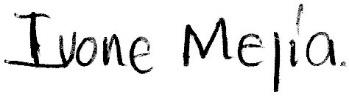 VIGIA SGSST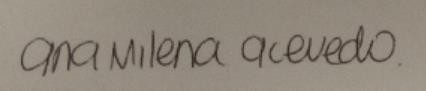 LIDER SGSST  Elaboración del acta: Ivone Mejía